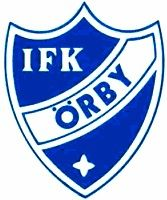 Verksamhetsberättelse 2022 för F16/17Vårt lag startades upp under 2021, då för F16 tillsammans med F15. Under våren 2022 beslutades det att lagen skulle delas upp och vår egen verksamhet för flickor födda 2016 och 2017 har varit igång sedan efter sommaren 2022.Under hösten har vi haft 20 spelare som ingått i gruppen och vi har genomfört 13 träningar. Vi har inte spelat i någon serie, men vi har deltagit i tre cuper.Vi hade en intern cup tillsammans med F14/15 innan sommaruppehållet, deltog i Ternströms minnescup under november samt hade en minicup tillsammans med Svansjö och Örby P16/17.Våra tjejer har utvecklats enormt under året och det är roligt att se dem ha roligt och behärska fotbollsspelet allt bättre för varje träning som går. Vi som är ledare för laget är nya efter uppdelningen och vill rikta ett stort tack till Johan Bank Skoglund, som vi fått ”låna” från F14/15 för att kunna starta upp vårt lag –hans engagemang har verkligen varit ovärderligt.Ledare som varit engagerade är:Christoffer Johansson, tränareEmma Ung, tränareKim Hunyadi, administratör.